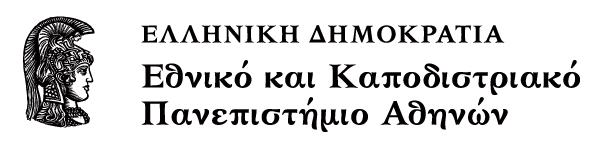 Bodily FictionsΕνότητα: Definition of taboo (Freud, tradition)Χριστίνα Ντόκου, Christina DokouΤμήμα Αγγλικής Γλώσσας και Φιλολογίας, Φιλοσοφική ΣχολήFaculty of English Language and Literature, School of Philosophy1.	Luce Irigaray	31.1 Problems of current condition	31.2  Body as symbol and basis for écriture feminine and claiming respect	31.3  Critique of Irigaray	42.	Eve Ensler, The Vagina Monologues	42.1	The Vagina Monologues and V-Day	42.1.1	Other plays by Eve Ensler	52.1.2	Excerpts from Eve Ensler’s “The Power and Mystery of Naming Things” speech (“All Things Considered” radio show, This I Believe series, March 20, 2006	52.2	The Vagina Monologues	52.2.1	Gloria Steinem: Vagina awareness as a way to	52.2.2	«The Flood»	52.2.3	«I was 12»	62.2.4	«My Vagina Was My Village»	62.2.5	«I Was There»	62.2.6	Question	6Luce IrigarayFrench feminism and Marxism; Tel Quel radicalism, psychology and philosophy 
“This Sex Which Is Not One”
Thesis: women must reclaim their plurisexuality to gain identity, pleasure, cultural recognition1.1 Problems of current conditionPhallogocentric scopophilia--> denial of presence/pleasureObjectification of women as mirror of men’s desireLack of true “contact”1.2  Body as symbol and basis for écriture feminine and claiming respect“I desire/feel pleasure, therefore I am”“autoeroticism” as metaphor for autonomous self-affirmationMystery of non-logical/linear definition (Trinity, 3ple Goddess)If body is visible, its exploitation and heuristic value will be too1.3  Critique of Irigarayanatomy is destiny” again?Is heterosexuality that monstrous?why must women speak in confused, vague, uncertain language?is plural, complex thinking a natural sex trait or a survival strategyEve Ensler, The Vagina Monologues
The Vagina Monologues and V-DayInformation and quotes are from the V-Day website at http://www.vday.org (2005) and from the “The Story of V-Day” by Karen Obel, Afterword to Ensler’s The Vagina Monologues (London: Virago, 2002): 127-77. V-Day is a movement that started when members of the Feminist.com group contacted Ensler to cooperate on a project “inspired by the vision of a world where women are free from the threat of violence, and galvanized by the overwhelming need for action.” The inaugural event was launched on “Valentine's Day, February 14, 1998, in New York City. A group of talented women who star in theater, film, and music came together at the Hammerstein Ballroom to perform Eve Ensler’s Obie award-winning play, …and to raise awareness and money to stop the abuse of women and girls. That landmark performance of The Vagina Monologues launched V-Day as a movement that embraces and celebrates all women and girls and demands the end of violence against them.” Next year the 1999 V-Day College Initiative was launched, with 65 colleges in the U.S. and Canada participating. Despite slanderous opposition from Catholic religious groups (like the Cardinal Newman Society) and other conservatives, in 2005, 1150 colleges and organizations around the world pledged to present special V-Day performances of TVM that mark V-Day. The number eventually rose to 2.500 feature events—it is now a worldwide movement, with much celebrity support and significant impact on the struggle against violence, and it keeps growing each year.V stands for Victory, Valentine, and Vagina. According to its mission statement, “V-Day is a catalyst that promotes creative events to increase awareness, raise money and revitalize the spirit of existing anti-violence organizations. V-Day generates broader attention for the fight to stop worldwide violence against women and girls, including rape, battery, incest, female genital mutilation (FGM) and sexual slavery.” Around every performance, special support events are organized, such as the Clothesline Project (victims of abuse draw their stories on t-shirts which are then hung publicly, to expose the “dirty laundry” of society), various workshops, information booths, sales, raffles, parties, arts and crafts. In all places the event has been a larger-than-expected success and a positive experience for all involved. There are even hardcore fans and volunteers, known as “Vagina Warriors,” who are the backbone of these events. In that sense, every V-Day performance is unique: Ensler encourages the addition of new monologues that reflect the particularities of each place and time.But V-Day is far more than a festival. Ensler’s dedication to stopping the violence against women has led to significant interventions in parts of the world where women suffer systematically under misogynistic cultures/regimes. Working together with local groups, in Kenya, V-Day has opened and maintains a school-shelter for African young girls who run away from their homes in order to avoid forced female genital mutilation; in Afghanistan, since 1999, it continues to fund and equip women’s schools, shelters, and support organizations, while providing contacts for Afghan women’s voices to be heard around the world; it maintains the orphanage for young girls in Sri Lanka; and through hundreds of projects it is a lifeline of hope for thousands of women in Egypt, Zambia, the Philippines, Bosnia, Iraq, South America, Palestine, Israel, India, Pakistan, and wherever awareness and support is needed. In Greece there was one performance of TVM in Athens in 1998, and it comes back on stage for a second time in May 2006. There has never been a Greek V-Day. Other plays by Eve EnslerConvictionLemonadeThe DepotFloating Rhoda and the Glue ManExtraordinary MeasuresNecessary Targets: A Story of Women and War (Villard-Random House, 2001)The Good Body (Villard, 2004)I Am an Emotional Creature. Vagina Warriors, words by Eve Ensler and photos by Joyce Tenneson (Bulfinch Press, 2005)Insecure at Last: Guidelines to Groundlessness (Villard, 2006)
Excerpts from Eve Ensler’s “The Power and Mystery of Naming Things” speech (“All Things Considered” radio show, This I Believe series, March 20, 2006“I believe in the power and mystery of naming things. Language has the capacity to transform our cells, rearrange our learned patterns of behavior and redirect our thinking. I believe in naming what's right in front of us because that is often what is most invisible.”“Naming things, breaking through taboos and denial is the most dangerous, terrifying and crucial work. This has to happen in spite of political climates or coercions, in spite of careers being won or lost, in spite of the fear of being criticized, outcast or disliked. I believe freedom begins with naming things. Humanity is preserved by it.”The Vagina MonologuesGloria Steinem: Vagina awareness as a way toraise social/self-awarenesscombat pseudo-scientific perceptionscleanse female body and identity from “dirty” or “shameful semanticscombat violence, esp. culturally inscribed (clitoridectomy/infibulation, date-rape)«The Flood»Rewriting the Biblical story of Noahtaboo of elderly sexualitysymbolism of cellar, cancer and vaginectomytrauma of rejectiondream (Yemanjá)result of interview (hostile talk VS feeling “touched,” relieved—>logos like vagina, with orgasmic potential)«I was 12»what do those varied attitudes signify?«My Vagina Was My Village»why this metaphor?why the double format?“ethnic cleansing” as exile from own bodyhow is rape em-bodied (pictured in bodily terms)?«I Was There»  ritual defilement and miracle (filthy and heart shape)what is the meaning of “I was there in the room,” “I remember”?QuestionIf language/logos is already suspect and tainted by cultural and patriarchal bias, how effective can such a play/project be?rituals around V-Dayactivism: reclaiming bodies, reclaiming language (e.g., όλ@, herstory, queer)ΣημειώματαΣημείωμα Ιστορικού ΕκδόσεωνΈργουΤο παρόν έργο αποτελεί την έκδοση 1.0. Σημείωμα ΑναφοράςCopyright Εθνικόν και Καποδιστριακόν Πανεπιστήμιον Αθηνών, Χριστίνα Ντόκου, 2014. Χριστίνα Ντόκου «Bodily Fictions, Definition of taboo (Freud, tradition)». Έκδοση: 1.0. Αθήνα 2014. Διαθέσιμο από τη δικτυακή διεύθυνση: http://opencourses.uoa.gr/courses/ENL2/.Σημείωμα ΑδειοδότησηςΤο παρόν υλικό διατίθεται με τους όρους της άδειας χρήσης Creative Commons Αναφορά, Μη Εμπορική Χρήση Παρόμοια Διανομή 4.0 [1] ή μεταγενέστερη, Διεθνής Έκδοση.   Εξαιρούνται τα αυτοτελή έργα τρίτων π.χ. φωτογραφίες, διαγράμματα κ.λ.π.,  τα οποία εμπεριέχονται σε αυτό και τα οποία αναφέρονται μαζί με τους όρους χρήσης τους στο «Σημείωμα Χρήσης Έργων Τρίτων».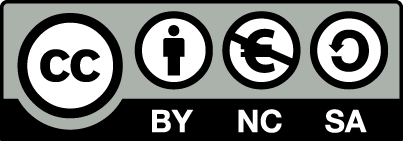 [1] http://creativecommons.org/licenses/by-nc-sa/4.0/ Ως Μη Εμπορική ορίζεται η χρήση:που δεν περιλαμβάνει άμεσο ή έμμεσο οικονομικό όφελος από την χρήση του έργου, για το διανομέα του έργου και αδειοδόχοπου δεν περιλαμβάνει οικονομική συναλλαγή ως προϋπόθεση για τη χρήση ή πρόσβαση στο έργοπου δεν προσπορίζει στο διανομέα του έργου και αδειοδόχο έμμεσο οικονομικό όφελος (π.χ. διαφημίσεις) από την προβολή του έργου σε διαδικτυακό τόποΟ δικαιούχος μπορεί να παρέχει στον αδειοδόχο ξεχωριστή άδεια να χρησιμοποιεί το έργο για εμπορική χρήση, εφόσον αυτό του ζητηθεί.Διατήρηση ΣημειωμάτωνΟποιαδήποτε αναπαραγωγή ή διασκευή του υλικού θα πρέπει να συμπεριλαμβάνει:το Σημείωμα Αναφοράςτο Σημείωμα Αδειοδότησηςτη δήλωση Διατήρησης Σημειωμάτων το Σημείωμα Χρήσης Έργων Τρίτων (εφόσον υπάρχει)μαζί με τους συνοδευόμενους υπερσυνδέσμους.ΧρηματοδότησηΤο παρόν εκπαιδευτικό υλικό έχει αναπτυχθεί στo πλαίσιo του εκπαιδευτικού έργου του διδάσκοντα.Το έργο «Ανοικτά Ακαδημαϊκά Μαθήματα στο Πανεπιστήμιο Αθηνών» έχει χρηματοδοτήσει μόνο τη αναδιαμόρφωση του εκπαιδευτικού υλικού. Το έργο υλοποιείται στο πλαίσιο του Επιχειρησιακού Προγράμματος «Εκπαίδευση και Δια Βίου Μάθηση» και συγχρηματοδοτείται από την Ευρωπαϊκή Ένωση (Ευρωπαϊκό Κοινωνικό Ταμείο) και από εθνικούς πόρους.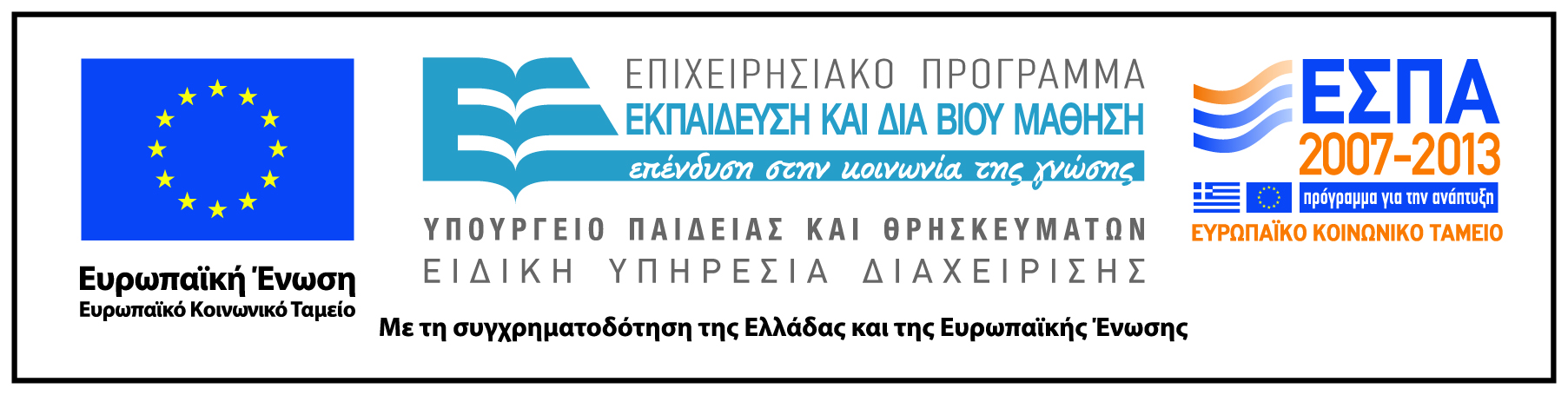 